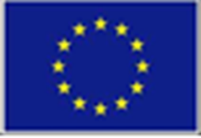 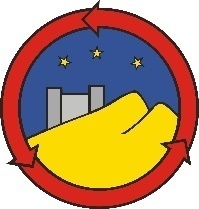 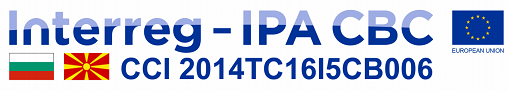 		EUROPEAN UNIONРаботилница„Екосистем за социјално претприемништво” организиран во рамките на проектот "Развој на екосистем за социјално претприемништво"20-22.10.2020 / Хотел Сириус20.10.2020ВторникВторникВторникПристигнување и сместување на учесницитеПристигнување и сместување на учесниците12:00-12:30Регистрација на учесниците и кафе за добредојдеРегистрација на учесниците и кафе за добредојде12:30 -13:15Претставување на учесниците и обучувачите (експерти)Претставување на учесниците и обучувачите (експерти)Интерактивно претставување13:15-13:30Презентација на проектот – цели и очекувани резултатиЦели на работилницатаПрезентација на проектот – цели и очекувани резултатиЦели на работилницатаПрезентација13:30-14:15Концепт за социјално претприемништво, социјано претпријатие, социјална економија, социјални иновацииКонцепт за социјално претприемништво, социјано претпријатие, социјална економија, социјални иновацииПрезентации и дискусија14:15: 14:45Социјално влијание во заедницата и зошто тие успеваат како бизнис - презентација на успешни примери на социјално претпријатие од Бугарија, Северна Македонија, Европската унијаСоцијално влијание во заедницата и зошто тие успеваат како бизнис - презентација на успешни примери на социјално претпријатие од Бугарија, Северна Македонија, Европската унијаПрезентации и дискусија14:45-15:15Пауза за ручекПауза за ручек15:15- 17:00Политики, алатки, програми, проекти, искуството на јавноста, образовниот, невладиниот сектор во социјалното претприемништво:Лубица Томова – Здружение на југозападни општини - Иновативно социјално претпријатиеМариела Богданова – Истражување на социјалните претпријатија во регионот Благоевград - предизвици, фактори на успехОпштинско социјално претпријатие „Цветен град“ Емилија ТрајанароваСократ Манчев- социјално претптијатие ПокровМарија Ташева – Фондација за развој на МСППолитики, алатки, програми, проекти, искуството на јавноста, образовниот, невладиниот сектор во социјалното претприемништво:Лубица Томова – Здружение на југозападни општини - Иновативно социјално претпријатиеМариела Богданова – Истражување на социјалните претпријатија во регионот Благоевград - предизвици, фактори на успехОпштинско социјално претпријатие „Цветен град“ Емилија ТрајанароваСократ Манчев- социјално претптијатие ПокровМарија Ташева – Фондација за развој на МСППленарна сесија17:00 – 17:30Кафе паузаКафе пауза17:30 – 18:00Резиме - заклучоци и препоракиРезиме - заклучоци и препоракиДискусии19:30Работна вечераРаботна вечера21.10.2020СредаСредаСреда9:00-10:00Екосистем на социјално претприемништво - концептУчесници, улоги и одговорности, интеракцијаПрезентации и дискусијаПрезентации и дискусија10:00-10:30Кафе пауза и вмрежување10:30-11:30Кои ќе бидат клучните играчи во екосистемот за поддршка на социјалното претприемништво на локално ниво, кои се нивните улоги и одговорности, како да ги привлечатРабота во групиРабота во групи11:30-12:00Интерактивна играИнтерактивна игра - резултира во инфографикИнтерактивна игра - резултира во инфографик12:00-13:00Ручек13:00-14:00Презентација на резултатите од групите14:00-14:30Градење екосистем за поддршка на социјалното претприемништво - политики и практикиПрезентацииПрезентации14:30-15:00Кафе пауза и вмрежување15:00-15:45Социјален и финансиски механизам на екосистемот за поддршка на социјалното претприемништво - општински средства за социјални иницијативи и проекти, добри практикиПрезентацииПрезентации15:45-16:30Што предлагате за успешен екосистем?ДискусииДискусии16:30-17:00Резиме на денот и препораките19.30Работна вечера22.10.2020ЧетвртокЧетвртокЧетврток9:00 -09:30Формирање советничка група-Прекуграничен управувачки комитет за социјално Работа во групиРабота во групи9:30-10:00Претставување на резултатите од работа по групи10:00 – 10:30Кафе пауза10:30 – 12:00Правила на косултативната група12:00 – 13:00Ручек13:00 – 14:00Дискусија и следни чекори14:00 – 14:30Доделување на сертификати  на учесниците14:30 – 15:00Кафе пауза15:00 – 16:00Резиме , пополнување на листи за евалуација и затварање на работилницата16:00Заминување на учесниците